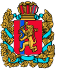 РОССИЙСКАЯ ФЕДЕРАЦИЯАДМИНИСТРАЦИЯ АБАЛАКОВСКОГО  СЕЛЬСОВЕТА ЕНИСЕЙСКОГО РАЙОНА КРАСНОЯРСКОГО КРАЯПОСТАНОВЛЕНИЕ   с. Абалаково      02.03.2023г.                                                                                                     № 14-п           Об утверждении Порядка ведения Реестра парковок общего пользования, расположенных на автомобильных дорогах общего пользования местного значения на территории муниципального образования Абалаковский сельсовет Енисейского района Красноярского края          В соответствии со статьей 12 Федерального закона от 29.12.2017 № 443-ФЗ "Об организации дорожного движения в Российской Федерации и о внесении изменений в отдельные законодательные акты Российской Федерации", Федеральным законом от 06.10.2003 № 131-ФЗ «Об общих принципах организации местного самоуправления в Российской Федерации», постановлением Правительства Красноярского края от 15 июля 2022 г. № 618-п «Об утверждении Порядка ведения реестра парковок общего пользования», руководствуясь Уставом Абалаковского сельсовета Енисейского района Красноярского края, ПОСТАНОВЛЯЮ:Утвердить Порядок ведения реестра парковок общего пользования, расположенных на автомобильных дорогах общего пользования местного значения на территории муниципального образования Абалаковский сельсовет Енисейского района Красноярского края, согласно приложению к настоящему постановлению  Контроль за исполнением настоящего постановления оставляю за собой. Постановление вступает в силу в день, следующий за днем его официального опубликования (обнародования) в печатном издании «Вестник Абалаково» и подлежит размещению на официальном сайте администрации Абалаковского сельсовета http://abalakovo-adm.ru/.       Глава Абалаковского сельсовета                                                  О.А. ШаталинаПриложение                                                                     к постановлению администрации Абалаковского сельсовета Енисейского района Красноярского краяот 02.03.2023г. № 14-пПОРЯДОКведения реестра парковок общего пользования, расположенных на автомобильных дорогах общего пользования местного значения на территории муниципального образования Абалаковский сельсовет Енисейского района Красноярского края1. ОБЩИЕ ПОЛОЖЕНИЯ1.1. Настоящий Порядок ведения реестра парковок общего пользования, расположенных на автомобильных дорогах общего пользования местного значения на территории муниципального образования Абалаковский сельсовет Енисейского района Красноярского края (далее - Порядок) устанавливает правила ведения реестра парковок общего пользования, расположенных на автомобильных дорогах общего пользования местного значения на территории муниципального образования Абалаковский сельсовет Енисейского района Красноярского края (далее - реестр парковок, парковка общего пользования).1.2. В Порядке используются понятия в значениях, установленных Федеральным законом от 29.12.2017 № 443-ФЗ "Об организации дорожного движения в Российской Федерации и о внесении изменений в отдельные законодательные акты Российской Федерации" (далее - Федеральный закон № 443-ФЗ).1.3. Ведение реестра парковок общего пользования, расположенных на автомобильных дорогах общего пользования местного значения, осуществляется администрацией Абалаковского сельсовета Енисейского района Красноярского края (далее - уполномоченный орган местного самоуправления, администрация Абалаковского сельсовета).1.4. Внесение в реестр парковок сведений о парковках общего пользования, организованных до вступления в силу Порядка, осуществляется уполномоченным органом местного самоуправления в течение 10 рабочих дней со дня вступления в силу Порядка на основании имеющейся в их распоряжении информации.1.5. В реестр парковок включаются следующие сведения:1)  реестровый номер парковки общего пользования;2) адрес (место расположения) парковки общего пользования (муниципальное образование, автомобильная дорога (км + м) (лево, право), населенный пункт, улица (при наличии);3) общая площадь парковки общего пользования;4) назначение парковки общего пользования: для грузовых автомобилей/автобусов/легковых автомобилей;5) условия использования парковки общего пользования (на платной основе (размер платы) или без взимания платы);6) характеристики парковки общего пользования: подземная/наземная, охраняемая/неохраняемая, одноуровневая/многоуровневая, открытая/закрытая;7) режим работы парковки общего пользования;8) информация о владельце парковки общего пользования;9) вместительность (количество машино-мест) парковки общего пользования;10) количество машино-мест для стоянки транспортных средств, которыми управляют инвалиды либо в которых перевозят инвалидов;11) дата включения парковки общего пользования в реестр парковок;12) дата исключения парковки общего пользования из реестра парковок.1.6. Реестр парковок ведется в электронном виде по форме, установленной приложением к настоящему Порядку и утверждается главой администрации Абалаковского сельсовета.1.7. Реестр парковок общего пользования, расположенных на автомобильных дорогах общего пользования местного значения, размещается на официальном сайте уполномоченного органа местного самоуправления https://abalakovo-adm.ru.2. ПОРЯДОК ВКЛЮЧЕНИЯ ПАРКОВКИ ОБЩЕГО ПОЛЬЗОВАНИЯ В РЕЕСТР ПАРКОВОК, ИЗМЕНЕНИЯ СВЕДЕНИЙ О ПАРКОВКЕ ОБЩЕГО ПОЛЬЗОВАНИЯ В РЕЕСТРЕ ПАРКОВОК, ИСКЛЮЧЕНИЯ ПАРКОВКИ ОБЩЕГО ПОЛЬЗОВАНИЯ ИЗ РЕЕСТРА ПАРКОВОК2.1. Включение парковки общего пользования в реестр парковок осуществляется уполномоченным органом местного самоуправления в течение 10 рабочих дней со дня:вступления в силу постановления администрации Абалаковского сельсовета о создании платных парковок (парковочных мест), расположенных на автомобильных дорогах общего пользования местного значения, принятого в соответствии с пунктом 3.1 статьи 13 Федерального закона N 257-ФЗ;принятия уполномоченным органом местного самоуправления решения о создании парковок (парковочных мест), расположенных на автомобильных дорогах общего пользования местного значения, принятого в порядке, установленном правовым актом органа местного самоуправления в соответствии с пунктом 3.2 статьи 13 Федерального закона N 257-ФЗ.2.2. Внесение изменений в сведения о парковке общего пользования в реестр парковок уполномоченным органом местного самоуправления в случае изменения сведений, указанных в подпунктах 2 - 10 пункта 1.5 Порядка, в течение 10 рабочих дней со дня, когда уполномоченному органу местного самоуправления стало известно о таких изменениях.2.3. Исключение уполномоченным органом местного самоуправления в течение 10 рабочих дней со дня:вступления в силу постановления администрации Абалаковского сельсовета о прекращении использования платных парковок (парковочных мест), расположенных на автомобильных дорогах общего пользования местного значения, принятого в соответствии с пунктом 3.1 статьи 13 Федерального закона N 257-ФЗ;принятия уполномоченным органом местного самоуправления решения о прекращении использования парковок (парковочных мест), расположенных на автомобильных дорогах общего пользования местного значения, принятого в порядке, установленном правовым актом органа местного самоуправления в соответствии с пунктом 3.2 статьи 13 Федерального закона N 257-ФЗ.Парковка общего пользования считается исключенной из реестра парковок со дня внесения в реестр парковок сведений об исключении парковки общего пользования из реестра парковок.Приложение к Порядку ведения реестра парковок общего пользования, расположенных на автомобильных дорогах общего пользования местного значения на территории муниципального образования Абалаковский сельсовет Енисейского района Красноярского краяРеестр парковок общего пользования, расположенных на автомобильных дорогах общего пользования местного значения на территории муниципального образования Абалаковский сельсовет Енисейского района Красноярского краяПриложение к Порядку ведения реестра парковок общего пользования, расположенных на автомобильных дорогах общего пользования местного значения на территории муниципального образования Абалаковский сельсовет Енисейского района Красноярского краяРеестр парковок общего пользования, расположенных на автомобильных дорогах общего пользования местного значения на территории муниципального образования Абалаковский сельсовет Енисейского района Красноярского краяПриложение к Порядку ведения реестра парковок общего пользования, расположенных на автомобильных дорогах общего пользования местного значения на территории муниципального образования Абалаковский сельсовет Енисейского района Красноярского краяРеестр парковок общего пользования, расположенных на автомобильных дорогах общего пользования местного значения на территории муниципального образования Абалаковский сельсовет Енисейского района Красноярского краяПриложение к Порядку ведения реестра парковок общего пользования, расположенных на автомобильных дорогах общего пользования местного значения на территории муниципального образования Абалаковский сельсовет Енисейского района Красноярского краяРеестр парковок общего пользования, расположенных на автомобильных дорогах общего пользования местного значения на территории муниципального образования Абалаковский сельсовет Енисейского района Красноярского краяПриложение к Порядку ведения реестра парковок общего пользования, расположенных на автомобильных дорогах общего пользования местного значения на территории муниципального образования Абалаковский сельсовет Енисейского района Красноярского краяРеестр парковок общего пользования, расположенных на автомобильных дорогах общего пользования местного значения на территории муниципального образования Абалаковский сельсовет Енисейского района Красноярского краяПриложение к Порядку ведения реестра парковок общего пользования, расположенных на автомобильных дорогах общего пользования местного значения на территории муниципального образования Абалаковский сельсовет Енисейского района Красноярского краяРеестр парковок общего пользования, расположенных на автомобильных дорогах общего пользования местного значения на территории муниципального образования Абалаковский сельсовет Енисейского района Красноярского краяПриложение к Порядку ведения реестра парковок общего пользования, расположенных на автомобильных дорогах общего пользования местного значения на территории муниципального образования Абалаковский сельсовет Енисейского района Красноярского краяРеестр парковок общего пользования, расположенных на автомобильных дорогах общего пользования местного значения на территории муниципального образования Абалаковский сельсовет Енисейского района Красноярского краяПриложение к Порядку ведения реестра парковок общего пользования, расположенных на автомобильных дорогах общего пользования местного значения на территории муниципального образования Абалаковский сельсовет Енисейского района Красноярского краяРеестр парковок общего пользования, расположенных на автомобильных дорогах общего пользования местного значения на территории муниципального образования Абалаковский сельсовет Енисейского района Красноярского краяПриложение к Порядку ведения реестра парковок общего пользования, расположенных на автомобильных дорогах общего пользования местного значения на территории муниципального образования Абалаковский сельсовет Енисейского района Красноярского краяРеестр парковок общего пользования, расположенных на автомобильных дорогах общего пользования местного значения на территории муниципального образования Абалаковский сельсовет Енисейского района Красноярского краяПриложение к Порядку ведения реестра парковок общего пользования, расположенных на автомобильных дорогах общего пользования местного значения на территории муниципального образования Абалаковский сельсовет Енисейского района Красноярского краяРеестр парковок общего пользования, расположенных на автомобильных дорогах общего пользования местного значения на территории муниципального образования Абалаковский сельсовет Енисейского района Красноярского краяПриложение к Порядку ведения реестра парковок общего пользования, расположенных на автомобильных дорогах общего пользования местного значения на территории муниципального образования Абалаковский сельсовет Енисейского района Красноярского краяРеестр парковок общего пользования, расположенных на автомобильных дорогах общего пользования местного значения на территории муниципального образования Абалаковский сельсовет Енисейского района Красноярского краяПриложение к Порядку ведения реестра парковок общего пользования, расположенных на автомобильных дорогах общего пользования местного значения на территории муниципального образования Абалаковский сельсовет Енисейского района Красноярского краяРеестр парковок общего пользования, расположенных на автомобильных дорогах общего пользования местного значения на территории муниципального образования Абалаковский сельсовет Енисейского района Красноярского краяПриложение к Порядку ведения реестра парковок общего пользования, расположенных на автомобильных дорогах общего пользования местного значения на территории муниципального образования Абалаковский сельсовет Енисейского района Красноярского краяРеестр парковок общего пользования, расположенных на автомобильных дорогах общего пользования местного значения на территории муниципального образования Абалаковский сельсовет Енисейского района Красноярского краяПриложение к Порядку ведения реестра парковок общего пользования, расположенных на автомобильных дорогах общего пользования местного значения на территории муниципального образования Абалаковский сельсовет Енисейского района Красноярского краяРеестр парковок общего пользования, расположенных на автомобильных дорогах общего пользования местного значения на территории муниципального образования Абалаковский сельсовет Енисейского района Красноярского краяПриложение к Порядку ведения реестра парковок общего пользования, расположенных на автомобильных дорогах общего пользования местного значения на территории муниципального образования Абалаковский сельсовет Енисейского района Красноярского краяРеестр парковок общего пользования, расположенных на автомобильных дорогах общего пользования местного значения на территории муниципального образования Абалаковский сельсовет Енисейского района Красноярского краяПриложение к Порядку ведения реестра парковок общего пользования, расположенных на автомобильных дорогах общего пользования местного значения на территории муниципального образования Абалаковский сельсовет Енисейского района Красноярского краяРеестр парковок общего пользования, расположенных на автомобильных дорогах общего пользования местного значения на территории муниципального образования Абалаковский сельсовет Енисейского района Красноярского краяПриложение к Порядку ведения реестра парковок общего пользования, расположенных на автомобильных дорогах общего пользования местного значения на территории муниципального образования Абалаковский сельсовет Енисейского района Красноярского краяРеестр парковок общего пользования, расположенных на автомобильных дорогах общего пользования местного значения на территории муниципального образования Абалаковский сельсовет Енисейского района Красноярского краяПриложение к Порядку ведения реестра парковок общего пользования, расположенных на автомобильных дорогах общего пользования местного значения на территории муниципального образования Абалаковский сельсовет Енисейского района Красноярского краяРеестр парковок общего пользования, расположенных на автомобильных дорогах общего пользования местного значения на территории муниципального образования Абалаковский сельсовет Енисейского района Красноярского краяПриложение к Порядку ведения реестра парковок общего пользования, расположенных на автомобильных дорогах общего пользования местного значения на территории муниципального образования Абалаковский сельсовет Енисейского района Красноярского краяРеестр парковок общего пользования, расположенных на автомобильных дорогах общего пользования местного значения на территории муниципального образования Абалаковский сельсовет Енисейского района Красноярского краяПриложение к Порядку ведения реестра парковок общего пользования, расположенных на автомобильных дорогах общего пользования местного значения на территории муниципального образования Абалаковский сельсовет Енисейского района Красноярского краяРеестр парковок общего пользования, расположенных на автомобильных дорогах общего пользования местного значения на территории муниципального образования Абалаковский сельсовет Енисейского района Красноярского краяПриложение к Порядку ведения реестра парковок общего пользования, расположенных на автомобильных дорогах общего пользования местного значения на территории муниципального образования Абалаковский сельсовет Енисейского района Красноярского краяРеестр парковок общего пользования, расположенных на автомобильных дорогах общего пользования местного значения на территории муниципального образования Абалаковский сельсовет Енисейского района Красноярского краяПриложение к Порядку ведения реестра парковок общего пользования, расположенных на автомобильных дорогах общего пользования местного значения на территории муниципального образования Абалаковский сельсовет Енисейского района Красноярского краяРеестр парковок общего пользования, расположенных на автомобильных дорогах общего пользования местного значения на территории муниципального образования Абалаковский сельсовет Енисейского района Красноярского краяПриложение к Порядку ведения реестра парковок общего пользования, расположенных на автомобильных дорогах общего пользования местного значения на территории муниципального образования Абалаковский сельсовет Енисейского района Красноярского краяРеестр парковок общего пользования, расположенных на автомобильных дорогах общего пользования местного значения на территории муниципального образования Абалаковский сельсовет Енисейского района Красноярского краяРеестровый номер парковки о/пАдрес (место расположения) парковки общего пользованияАдрес (место расположения) парковки общего пользованияАдрес (место расположения) парковки общего пользованияАдрес (место расположения) парковки общего пользованияОбщая площадь парковки общего пользования,м2Назначение парковки общего пользованияНазначение парковки общего пользованияНазначение парковки общего пользованияУсловия использования парковки общего пользованияУсловия использования парковки общего пользованияХарактеристики парковки общего пользованияХарактеристики парковки общего пользованияХарактеристики парковки общего пользованияХарактеристики парковки общего пользованияРежим работы парковкиобщего пользованияРежим работы парковкиобщего пользованияРежим работы парковкиобщего пользованияИнформация о владельце парковки общего пользованияВместительность (количество машино-мест) парковки общего пользованияКоличество машино-мест для стоянки транспортных средств, которыми управляют инвалиды, либо в которых перевозят инвалидовДата включения парковки общего пользования в реестр парковокДата исключения парковки общего пользования из реестра парковокРеестровый номер парковки о/пМуниципальное образованиеНаселенный пунктНаименование автомобильной дороги(наименование улицы)Месторасположение парковки(км+м) (лево, право)Общая площадь парковки общего пользования,м2Для грузовых ТСДля автобусовДля легковых ТСНа платной основеРазмер платыБез взимания платыПодземная/наземнаяОхраняемая/неохраняемаяОдноуровневая/многоуровневаяОткрытая/закрытаяДата (период)ВремяИнформация о владельце парковки общего пользованияВместительность (количество машино-мест) парковки общего пользованияКоличество машино-мест для стоянки транспортных средств, которыми управляют инвалиды, либо в которых перевозят инвалидовДата включения парковки общего пользования в реестр парковокДата исключения парковки общего пользования из реестра парковок1234567891011121314151617181920212223